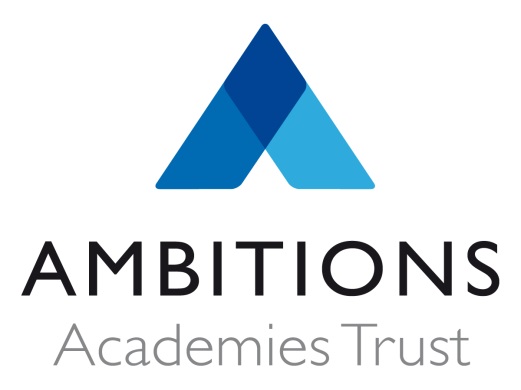 PLEASE COMPLETE IN BLACK INK OR TYPE.Ambitions Academies Trust will seek to ensure that all existing and potential employees are given equal opportunities.  Ambitions Academies Trust is committed to the elimination of unlawful discrimination and will seek to ensure no applicant for employment is disadvantaged by conditions or requirements which cannot be justified.VACANCY DETAILS:PERSONAL DETAILS:ELIGIBILITY TO WORK IN THE UK:Do you have permission to work in the UK?		Yes/ NoIf you are not a British national please indicate in what capacity you are in the UK: POSITIVE ABOUT DISABILITY:                                                                                     Ambitions Academies Trust is positive about disability and encourages applications from disabled people.  The √√ symbol means that all disabled applicants who satisfy the minimum criteria will be offered an interview.If you consider that the provisions of the Equality Act 2010 apply to you please tick the box.If you require assistance at any stage of the process please contact the (DVP/Office Manager name).  Telephone: (Insert) Email: (Insert)	PAGE INTENTIONALLY LEFT BLANKCandidate _________.(for office use only)Outstanding Achievement for AllREFERENCES:Referees named on this form must be your present (most recent) and previous employer.  If you have not previously been employed or are returning to work after a substantial career break and are unable to provide previous employment references please provide alternatives e.g. the name of your course Tutor(s)/ Head Teacher or a suitable professional.  It is our policy to contact referees prior to interview.  If you wish to be contacted prior to your references being taken up please tick the box.PRESENT (MOST RECENT) 			PREVIOUS EMPLOYER:	EMPLOYER:CURRENT/MOST RECENT EMPLOYMENT:You do not need to repeat these details in the Previous Employment section.PREVIOUS EMPLOYMENT:Please indicate with a √ in the last column your consent for additional references to be taken up at the discretion of Ambitions Academies Trust.  Please explain all gaps in employment history. Please continue on separate sheet if required.  							SUPPORTING STATEMENT:Please use the space below to tell us about how your knowledge, skills and experience meet the criteria outlined in the Person Specification/Job description.In a separate paragraph headed “Additional Information” please include any other detail that you feel is relevant to your application.Please complete each section as fully as possible, as the information you provide will be used in assessing your application and will form part of the selection process.EDUCATION/QUALIFICATIONS & PROFESSIONAL MEMBERSHIPS:OTHER TRAINING/SHORT COURSES:Current Driving Licence  -  Yes/ No                Endorsements -  Yes/ NoAre you related to a Trustee, AAC Member or employee of Ambitions Academies Trust? Yes / NoIf yes, please provide:    Name: 				Relationship: All forms of canvassing will automatically disqualify candidates from appointment, e.g. you must not ask a Councillor or employee of the Council to use their influence to help you get a job.If selected for interview, you must, at that stage, make known any personal or business relationship, which may conflict with the role applied for.If you are selected for interview how would you like to be contacted?         E-mail         Telephone DATA PROTECTION LEGISLATON:The information you have provided will be held in compliance with the Data Protection Act 2018.Ambitions Academies Trust keeps personal information on all employees and provides such information only on a need to know basis.  By accepting a job offer, employees agree to our retaining such information which can include sickness and health records, ethnic origin, trade union membership and disciplinary matters.  Once a year without charge employees can inspect their records and, if necessary, require correction should such records be faulty.Candidate _________.(for office use only)REHABILITATION OF OFFENDERS ACT 1974All posts involving direct contact with vulnerable children are exempt from the Rehabilitation of Offenders Act 1974.   The amendments to the Exceptions Order 1975 (2013) provide that certain spent convictions and cautions are 'protected'. These are not subject to disclosure to employers and cannot be taken into account. Guidance and criteria on the filtering of these cautions and convictions can be found on the Disclosure and Barring Service website. Have you ever been convicted of a criminal offence which is not ‘protected’            YES/NO   If you have answered yes, supply details of all convictions in a sealed envelope marked “confidential” and attach to this form.  If your application is successful, this information will be checked against information from the Disclosure & Barring Service before your appointment is confirmed. RIGHT TO WORK IN THE UK:Ambitions Academies Trust will require you to provide evidence of your right to work in the UK in accordance with the Immigration, Asylum and Nationality Act 2006. By signing this application, you agree to provide such evidence when requested.CERTIFICATION OF INFORMATION:I declare that the information I have provided on this application form is full, accurate and complete and I understand that if I provide false information, or fail to provide full, complete and accurate information, this may lead to the decision that my application cannot be considered any further, the withdrawal of the offer of appointment, or to my dismissal, if I have been appointed.  Any offer of employment is subject to receipt of satisfactory references, medical assessment and Disclosure and Barring Service checks where applicable.  Ambitions Academies Trust reserves the right to recover from any applicant/ employee any costs incurred as the result of the employment of someone who has submitted an application form (or other evidence of experience, etc.) containing false claims.Signature: 								Date: Thank you for your application.Outstanding Achievement for AllPlease send your application to the relevant address below:EQUAL OPPORTUNITIES MONITORING INFORMATION:Outstanding Achievement for AllJob Title:How did you hear about this vacancy?Surname:Forenames:Address:Preferred Title:Address:Daytime Phone No.Address:Evening Phone No.Address:Mobile Phone No.Address:Email:Postcode:DfE No: (f applicable)Name:Name:Capacity known to you:Capacity known to you:Organisation:Organisation:Address:Address:Telephone No.Telephone No.Email:Email:Employer’s name & address:Employer’s name & address:Employer’s name & address:Employer’s name & address:Your Job Title:Your Job Title:Grade:Grade:Current Salary:Date Appointed:Date Appointed:Notice Period:Main Duties: Main Duties: Main Duties: Main Duties: Reason for seeking alternative employment:Reason for seeking alternative employment:Reason for seeking alternative employment:Reason for seeking alternative employment:May we contact you at work if necessary? Yes/NoMay we contact you at work if necessary? Yes/NoContact No. Contact No. Employer’s Name & Address (Most recent first)Job Title & brief description of dutiesDate From/toReason for leaving√DatesName of school/ college/ university/ awarding body/ grade of membershipQualifications Obtained including Grade & LevelDatesCourse Title and durationAmbitions Academies TrustBusiness and HR AssistantEvering AvenuePooleBH12 4JGLongspee AcademyAdministration LeadLearoyd RoadCanford HeathPooleBH17 8PJAll Saints Church of England AcademyAdministration LeadSunnyside RoadWeymouthDT4 9BJManorside AcademyAdministration LeadEvering AvenuePooleBH12 4JGAmbers Group LTD (Nurseries and After School Clubs)Administration LeadEvering AvenuePooleBH12 4JGOak AcademyAdministration LeadDuck LaneBournemouthBH11 9JJBayside AcademyAdministration LeadTurlin RoadPooleBH16 5AHQueen’s Park AcademyAdministration LeadEast WayBournemouthBH8 9PUElm AcademyAdministration LeadHolloway AvenueBournemouthBH11 9JNSt Aldhelm’s AcademyAdministration LeadHerbert AvenuePooleBH12 4HSKing’s Park AcademyAdministration LeadAshley RoadBournemouthBH1 4NBTregonwell Academy – Nigel Bowes Administration Lead70 Ensbury AvenueBournemouthBH10 4HGKinson AcademyAdministration LeadSchool LaneKinsonBournemouthBH11 9DGTregonwell Academy – Petersfield and Throop Learning CentreAdministration LeadPetersfield RoadBournemouthBH7 6QPLeAF StudioAdministration LeadHolloway AvenueBournemouthBH11 9JWWey Valley AcademyAdministration LeadDorchester RoadWeymouthDT3 5AN	NoPrefer not to sayFor more details, please contact the Disability Rights Commission Helpline on 08457 622633.For more details, please contact the Disability Rights Commission Helpline on 08457 622633.Internal Applicants Only:Is this a promotional opportunity for you?YesNoEthnic Origin:White:BritishIrishAny other white backgroundMixed:White & Black CaribbeanWhite & Black AfricanWhite & AsianAny Other Mixed BackgroundAsian or Asian British:IndianPakistaniBangladeshiAny Other Asian BackgroundBlack or Black British:Caribbean      AfricanAny Other Black BackgroundOther Ethnic Group:ChineseAny Other Ethnic BackgroundPrefer not to sayReligion & Belief:Sex:Agnostic      MaleAtheistFemaleBaha’i Faith                                      Sexual Orientation:BuddhismHeterosexual                                      Christianity                                       BisexualHinduismGay/LesbianIslam      Prefer not to sayJainismDisability:Judaism                                             Do you consider yourself to have a disability under the Disability Discrimination Act 1995?  A disability is defined as a “physical or mental impairment which has substantial and long term adverse effects on the ability to carry out normal day to day activities”Do you consider yourself to have a disability under the Disability Discrimination Act 1995?  A disability is defined as a “physical or mental impairment which has substantial and long term adverse effects on the ability to carry out normal day to day activities”SikhismDo you consider yourself to have a disability under the Disability Discrimination Act 1995?  A disability is defined as a “physical or mental impairment which has substantial and long term adverse effects on the ability to carry out normal day to day activities”Do you consider yourself to have a disability under the Disability Discrimination Act 1995?  A disability is defined as a “physical or mental impairment which has substantial and long term adverse effects on the ability to carry out normal day to day activities”Zoroastriansim                                 Do you consider yourself to have a disability under the Disability Discrimination Act 1995?  A disability is defined as a “physical or mental impairment which has substantial and long term adverse effects on the ability to carry out normal day to day activities”Do you consider yourself to have a disability under the Disability Discrimination Act 1995?  A disability is defined as a “physical or mental impairment which has substantial and long term adverse effects on the ability to carry out normal day to day activities”OtherDo you consider yourself to have a disability under the Disability Discrimination Act 1995?  A disability is defined as a “physical or mental impairment which has substantial and long term adverse effects on the ability to carry out normal day to day activities”Do you consider yourself to have a disability under the Disability Discrimination Act 1995?  A disability is defined as a “physical or mental impairment which has substantial and long term adverse effects on the ability to carry out normal day to day activities”None      Do you consider yourself to have a disability under the Disability Discrimination Act 1995?  A disability is defined as a “physical or mental impairment which has substantial and long term adverse effects on the ability to carry out normal day to day activities”Do you consider yourself to have a disability under the Disability Discrimination Act 1995?  A disability is defined as a “physical or mental impairment which has substantial and long term adverse effects on the ability to carry out normal day to day activities”Prefer not to sayYes